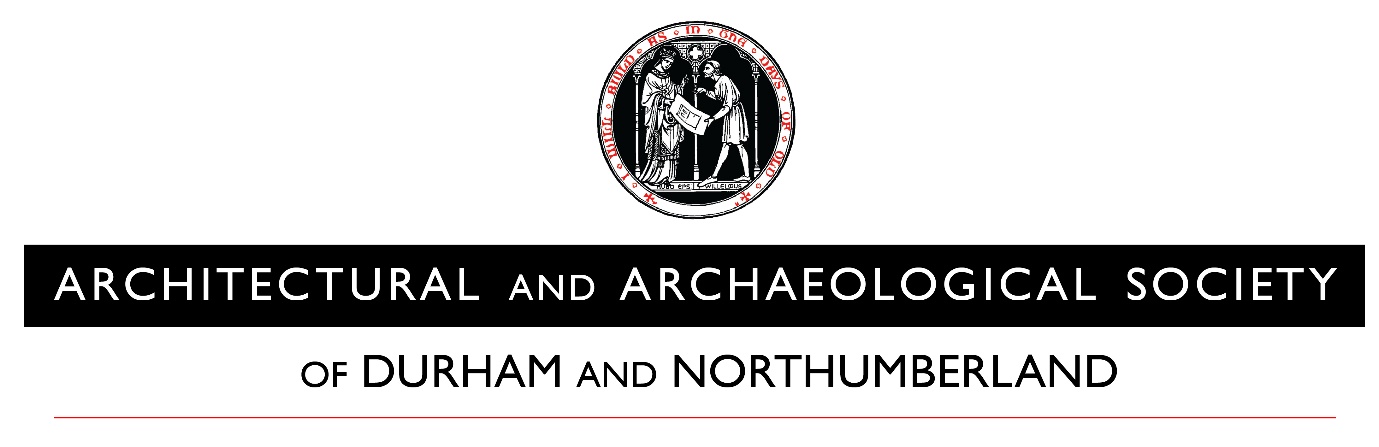 Registered Charity no 227397The Society is for all those who enjoy the history and archaeology of the region and aims to:promote an appreciation of the wealth of the archaeological and architectural heritage in our regionbring together all those with similar interests in a range of informative, enjoyable and memorable activities promote the protection of the historic environment by engaging in local partnerships and acting in an advisory capacity to local authority planning authorities and others.Encourage the study, protection and appreciation of the historic environment in all its activities. organises events and lectures to encourage as full a participation as possible from members and the general public. Arch & Arch also deals with enquiries and requests for information from the public on issues relating to the history and archaeology of our region.  It supports initiatives to further such aims within local environmental partnerships and acts as a pressure group to help ensure that historic sites are properly protected, acting in an advisory capacity to local planning authorities and others.Benefits of membershipThose with an email address receive regular emails relating to Society activities and other items of local interest.Monthly lectures from September to June, usually held in Durham.Programme of excursions throughout the summer with visits to archaeological sites, historic buildings, museums and guided walks.Occasional hands-on activities – including excavations and standing- building recording.Receipt of free, regular (usually bi-annual) newsletters.Receipt of a copy of the latest Durham Archaeological Journal (Ordinary and Joint members)Member’s Meeting, where individuals can talk about their own interests or travels and bring artefacts for identification and discussion, usually held in December. The AGM, held in May, is usually combined with a visit to a heritage site or museum in the region.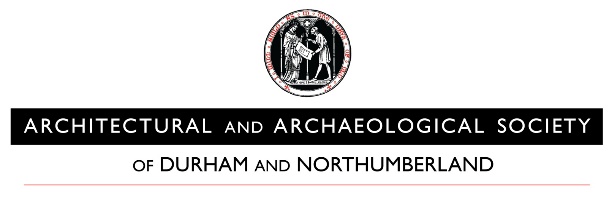 Application to joinSubscriptions are payable on 1st January each year:Ordinary membership, including Journal £20Joint membership (two people at the same address), including journal £25Associate membership (senior citizens, students and unwaged), Journal not included £10Institutional membership £20Overseas membership £30General Data Protection RegulationYour privacy is important to us, and we want to communicate with you in a way which has your consent in line with new UK regulations on data protection. Please fill in the contact details you would like us to use to communicate with you:Title ______________ Name _________________________________________________________Address: _____________________________________________________________________________________________________________________Tel: ______________________ Email: _______________________________And for joint memberships, the details of the second person at same postal address:Title ______________ Name _________________________________________________________Tel: ______________________ Email: _______________________________By completing this form, you are confirming that you are consenting to the Architectural and Archaeological Society of Durham and Northumberland (AASDN) holding and processing your personal data. You can find out more about how we use your data via our Privacy Statement which is available on our website.You can withdraw your consent at any time by contacting us, preferably by email at archandarch.dandn@gmail.com Methods of paymentStanding Order (preferred method) – see attached form which you must send to your own bank as well as the SocietyCheque - cheques should be made payable to AASDNCashGift AidIncrease your donation at no extra cost to yourself, by signing the following declaration You may cancel this declaration at any time by notifying the Society:I am a UK Income Tax payer and would like the Architectural and Archaeological Society of Durham and Northumberland to treat as Gift Aid all donations I make from the date of this declaration until I notify you to the contrary.Signed _________________________________ Date _______________Please send your completed form and payment to:Membership SecretaryArchitectural and Archaeological Society of Durham and NorthumberlandDurham UniversityDepartment of Archaeology South RoadDurhamDH1 3LEemail 	archandarch.dandn@gmail.com	Our website www.aasdn.org.uk contains the lecture programme, information on excursions and fieldwork, a gallery page, a catalogue of previous newsletters, together with an account of the Society’s history, details of Committee members and how to contact the Society.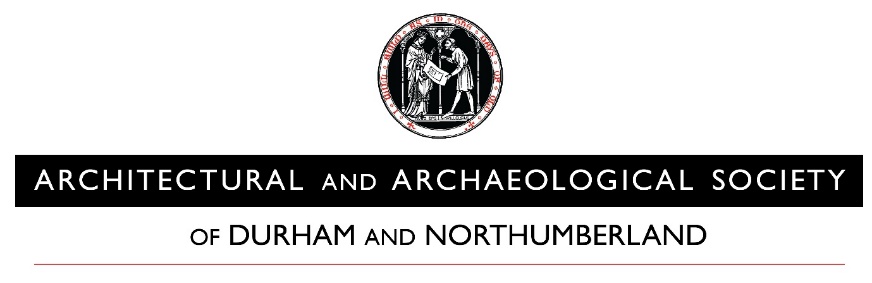 Registered Charity no 227397Standing Order FormPlease send this to your own bank and email AASDN to let us know you have set up a Standing OrderTo The Manager--------------------------------------------------------------------------BankPostal address --------------------------------------------------------------------------------------------------------------------------------------------------------------------------------------------------------------------Please pay to Architectural & Archaeological Society of Durham and Northumberland  The Team at Virgin Money, 154-158 Kensington High Street, London W8 7RL Sort Code 	05-02-00Account Number 	74409493The sum of £____________________ on receipt of this instruction, thenannually on 1st January, until further notice.Please quote reference ________________________________(Please insert members name)This Standing Order replaces any that you hold in my name in favour of the above named beneficiary. (Please delete if not applicable)Signed  ____________________________________________Name________________________________  Bank Account No _________________                                                                       	    Date ___________________________